ПРОФЕССИОНАЛЬНЫЙ СОЮЗ РАБОТНИКОВ ЗДРАВООХРАНЕНИЯ РОССИЙСКОЙ ФЕДЕРАЦИИПЛЕНУМ
ЦЕНТРАЛЬНОГО КОМИТЕТА ПРОФЕССИОНАЛЬНОГО СОЮЗА РАБОТНИКОВ ЗДРАВООХРАНЕНИЯ
РОССИЙСКОЙ ФЕДЕРАЦИИП О С Т А Н О В Л Е Н И Е02 декабря 2022 года                                                                                              № 5-2О подведении итогов «Года информационной политики и цифровизации работы профсоюзов», объявленного ФНПРВ соответствии с утвержденной Постановлением Президиума Профсоюза работников здравоохранения РФ от 30 марта 2022 года № 4-5 Концепцией информационной политики Профсоюза, Центральный Комитет Профсоюза разработал и реализовал План проведения мероприятий по участию Профсоюза в проведении «Года информационной политики и цифровизации работы профсоюзов», объявленного ФНПР.В течение года ЦК Профсоюза совместно с региональными, межрегиональными организациями Профсоюза работников здравоохранения РФ проводилась тщательная и планомерная работа по реализации Концепции информационной политики Профсоюза и Плана проведения мероприятий «Года информационной политики и цифровизации работы профсоюзов», объявленного ФНПР (Приложение № 1). Работа строилась на основании прав, предоставленных Профсоюзу работников здравоохранения РФ Конституцией Российской Федерации, Гражданским кодексом Российской Федерации, Федеральным законом № 10 «О профессиональных союзах, их правах и гарантиях деятельности», Федеральным законом № 2124-1 «О средствах массовой информации», Федеральным законом № 149 «Об информации, информационных технологиях и о защите информации», а также другими федеральными законами, нормативными правовыми актами Российской Федерации, содержащими нормы, регулирующие отношения в сфере информации и печати, Уставом Профсоюза, резолюциями Съезда Профсоюза, и иными принятыми Профсоюзом и ФНПР решениями в сфере информационной работы.Мероприятия (Приложение № 2) были направлены на наращивание информационного влияния Профессионального союза работников здравоохранения Российской Федерации в обществе и создание единой информационной системы для пропаганды действий Профсоюза по защите социально-трудовых и экономических прав работников здравоохранения России.На заседании Президиума Профсоюза 31 мая 2022 года был утвержден единый корпоративный стиль Профсоюза и Рекомендации по его использованию в работе организаций Профсоюза всех уровней (брендбук Профсоюза). На данный момент единый корпоративный стиль используется в работе не только ЦК Профсоюза, но и многих региональных и межрегиональных организаций Профсоюза.28 ноября ЦК Профсоюза представил новую версию официального сайта Профсоюза. Он размещен по прежнему адресу www.przrf.ru, отвечает всем современным требованиям к интернет-сайтам и их безопасности, содержит расширенный и удобный функционал, пользователям предоставляется возможность оперативно размещать информационные материалы, документы по различным направлениям деятельности Профсоюза, медиа- и иной контент на главной интернет-площадке Профсоюза. При создании сайта были учтены рекомендации по разработке сайтов членских организаций ФНПР.В течение 2022 года ЦК Профсоюза продолжил усиливать и наращивать взаимодействие с федеральными и региональными СМИ, увеличивая количество новостных материалов и упоминаний о деятельности Профсоюза работников здравоохранения РФ в информационном пространстве. Благодаря рабочим визитам Председателя, заместителей председателя и начальников Управлений Профсоюза в различные субъекты РФ, их встречам с главами и представителями правительств, профсоюзным активом, коллективами медучреждений и медицинских вузов в регионах упоминания Профсоюза в местных печатных, электронных и телевизионных СМИ резко возросло (Приложение № 3). Это стало возможным благодаря грамотному выстраиванию работы пресс-службы Профсоюза, что особо отмечено вручением Центральному Комитету Профсоюза награды в номинации «Лучшая пресс-служба» 16 ноября 2022 года на заседании Генсовета ФНПР.Для оценки состояния информационных ресурсов региональных и межрегиональных организаций Профсоюза, в октябре 2022 года ЦК Профсоюза провел мониторинг интернет-сайтов (Приложение № 4), страниц в социальных сетях (Приложение № 5), публикаций о Профсоюзе в электронных СМИ, предоставления новостных материалов в периодические издания ЦК Профсоюза (Приложение № 6), а также анкетирование по вопросу наличия собственной печатной продукции и использовании каналов распространения корпоративной электронной газеты «Пульс Профсоюза» региональными, межрегиональными организациями Профсоюза. Результаты мониторинга определили основные векторы развития и наращивания информационной работы в Профсоюзе в целом, и выявили организации Профсоюза, наиболее активно внедряющие лучшие практики в своей работе.1 июня 2022 года ЦК Профсоюза представил новое периодическое издание — корпоративную электронную газету «Пульс Профсоюза», которая заменила прежний формат журнала ЦК Профсоюза «Профсоюзная тема». В течение второго полугодия 2022 года ежемесячные выпуски «Пульса Профсоюза» освещали профсоюзные и общеотраслевые события и мероприятия в более интенсивном режиме и на совершенно ином качественном уровне по сравнению с прежним форматом журнала «Профсоюзная тема». Сам же журнал «Профсоюзная тема» получил иное художественное оформление и информационное наполнение, полностью соответствующее современным стандартам журналистики. Первый номер обновленной версии журнала, посвященный охране труда работников здравоохранения, вышел 1 декабря и был направлен во все первичные профсоюзные организации.В течение всего года ЦК Профсоюза проводил ежедневную работу по размещению новостных материалов в социальных сетях «Вконтакте» и «Одноклассники» и на официальном канале Профсоюза в Telegram. Все присланные из региональных и межрегиональных организаций Профсоюза новостные материалы (Приложение № 7) перед размещением на интернет-площадках проходят тщательную редактуру и стилистическую обработку сотрудниками пресс-службы.ЦК Профсоюза ведет самую активную работу и на сайте профобъединения (ФНПР), опубликовав там 807 материалов за последний год. Для примера, ФНПР представила на своем ресурсе 282 новости. А ближайшие наши «конкуренты» из отраслевых профсоюзов имеют 180 (Российский профсоюз работников промышленности), 138 (Профсоюз работников лесных отраслей) и 110 новостей (Нефтегазстройпрофсоюз).Завершена работа по внедрению системы внутреннего электронного документооборота в ЦК Профсоюза, разработанной на основе российского пакета программного обеспечения «Битрикс 24». Данная система не только полностью заменяет прежде использовавшуюся Единую систему электронного документооборота Профсоюза (ЕСЭД), но и значительно превосходит ее в возможностях и удобстве работы для конечных пользователей.ЦК Профсоюза провел несколько обучающих и презентативных мероприятий для специалистов Профсоюза разного профиля, демонстрирующих возможности данной системы. Следующим этапом станет расширение системы внутреннего электронного документооборота до уровня региональных и межрегиональных организаций Профсоюза и далее — до каждой первичной профсоюзной организации. В некоторых региональных организациях уже ведется подготовка к внедрению данной системы.В августе ЦК Профсоюза завершил разработку специального информационно-аналитического сервиса для оперативного сбора данных по основным направлениям работы Профсоюза. Сервис размещен по адресу www.rosprofzdrav.ru и позволяет осуществлять сбор различных данных в виде анкетирования и сведение результатов в единую табличную форму.В ноябре ЦК Профсоюза подвел итоги Конкурса на лучшую постановку информационной работы Профсоюза. Целями Конкурса являлись совершенствование информационной работы Профсоюза работников здравоохранения РФ, повышение её эффективности, стимулирование коммуникационной активности членов Профсоюза, мотивация профсоюзного членства, а также обмен успешными практиками информационной деятельности. На Конкурс было подано 72 заявки из 36 регионов страны. Лучшие примеры работ участников Конкурса обязательно будут использованы в дальнейшей информационной работе Профсоюза.В течение года ЦК Профсоюза совместно с региональными, межрегиональными организациями Профсоюза были проведены выездные мероприятия по обучению ответственных за информационную работу и за работу с молодежью в региональных и межрегиональных организациях Профсоюза. Проведение и итоги мероприятий подробно освещались не только на профсоюзных и региональных информационных площадках, но и на федеральном уровне. Подобные мероприятия должны стать ежегодной площадкой для обмена опытом и внедрения лучших практик в организациях Профсоюза всех уровней.В целях дальнейшего усиления и расширения информационной работы Профсоюза работников здравоохранения РФ, углубления цифровизации организаций Профсоюза всех уровней, закрепления и распространения лучших практик в области информационной работыПЛЕНУМ ЦК ПРОФЕССИОНАЛЬНОГО СОЮЗА
РАБОТНИКОВ ЗДРАВООХРАНЕНИЯ РОССИЙСКОЙ ФЕДЕРАЦИИ
ПОСТАНОВЛЯЕТ:1. Продолжить работу по наращиванию информационной работы и углублению цифровизации в организациях Профсоюза работников здравоохранения РФ всех уровней.2. Управлению по связям с общественностью, работе с молодежью и международному сотрудничеству Профсоюза (О. В. Жанкевич):2.1. Разработать методические рекомендации по созданию и ведению интернет-ресурсов (сайт, личный кабинет на официальном сайте Профсоюза) региональных, межрегиональных организаций Профсоюза;2.2. Провести обучение сотрудников региональных и межрегиональных организаций Профсоюза, ответственных за информационную работу, работе с системой личных кабинетов на официальном сайте Профсоюза;2.3. Разработать методические рекомендации по отбору и подготовке новостных материалов для публикации в профсоюзных периодических изданиях: электронной газете «Пульс Профсоюза» и журнале «Профсоюзная тема»;2.4. Разработать методические рекомендации по ведению личных страниц председателей региональных, межрегиональных организаций Профсоюза в социальных сетях;2.5. Подготовить рекомендации по дальнейшему развитию системы электронного документооборота в организациях Профсоюза всех уровней.3. Региональным, межрегиональным организациям Профсоюза:3.1. Продолжить внедрение в свою работу элементов корпоративного стиля в строгом соответствии с брендбуком;3.2. В срок до 27 декабря 2022 года обеспечить подписку на официальные страницы в «Вконтакте» и telegram-каналы Профсоюза работников здравоохранения РФ и ФНПР всех сотрудников аппарата, председателей первичных профсоюзных организаций и членов молодежных советов;3.3. Направлять новостные материалы о деятельности своих организаций для размещения их на официальных информационных ресурсах Профсоюза не реже двух раз в месяц;3.4. Усилить взаимодействие с региональными и федеральными СМИ.4. Региональным, межрегиональным организациям Профсоюза, не имеющим собственных интернет-сайтов, использовать в своей работе систему личных кабинетов на официальном сайте Профсоюза.5. Председателям региональных, межрегиональных организаций Профсоюза начать вести личные страницы в социальной сети «Вконтакте» в соответствии с разработанными рекомендациями.6. Контроль за выполнением Постановления возложить на заместителя председателя Профсоюза В. О. Беспяткина.Председатель Профсоюза                                                            А. И. ДомниковПриложение № 1
к Постановлению Пленума ЦК Профсоюза
от 02.12.2022 № 5-2Реализация Плана мероприятий
по участию Профсоюза работников здравоохранения РФ в проведении 
«Года информационной политики и цифровизации работы профсоюзов», объявленного ФНПР Приложение № 2
 к Постановлению Пленума ЦК Профсоюза
от 02.12.2022 № 5-2Информация о мероприятиях по усилению информационной работы, проведенных Профсоюзом работников здравоохранения РФ в течение «Года информационной политики и цифровизации работы профсоюзов», объявленного ФНПРВ настоящее время проводится огромная работа по цифровизации отрасли здравоохранения в Российской Федерации. Широко внедряется Единая государственная информационная система в сфере здравоохранения (ЕГИСЗ), представляющая собой совокупность информационно-технологических и технических средств, обеспечивающих информационную поддержку методического и организационного обеспечения деятельности участников системы здравоохранения. Сложно представить грамотную совместную работу с социальными партнерами без активной цифровизации работы Профессионального союза работников здравоохранения Российской Федерации.Расширение штата сотрудников и грамотная организация структур аппарата Профсоюза работников здравоохранения РФ, объединенных внутри Управления по связям с общественностью, работе с молодежью и международному сотрудничеству, прозорливо предпринятые сразу после VI съезда Профсоюза, позволили существенно усилить информационную работу в Профсоюзе во второй половине 2021 года и начать широкую цифровизацию деятельности Профсоюза.24 ноября 2021 года Постановлением № 10-5 Генсовета ФНПР было принято решение объявить 2022 год «Годом информационной политики и цифровизации работы профсоюзов».Профсоюз работников здравоохранения РФ на заседании Президиума Профсоюза 30 марта 2022 года принял важный документ — Постановление № 4-5 «О Концепции информационной политики Профсоюза». На основе этого документа строится системная, выверенная информационная работа с широким использованием всех форм и методов современных информационных технологий, которая позволяет наращивать информационное влияние Профсоюза работников здравоохранения РФ в обществе и усиливать пропаганду действий Профсоюза по защите социально-трудовых и экономических прав работников здравоохранения России.При разработке документа были учтены все требования и рекомендации ФНПР членским организациям в плане информационной работы. Вся дальнейшая информационная работа в ЦК Профсоюза проводилась в строгом соответствии с утвержденной Концепцией и планом по проведению мероприятий по участию Профсоюза в проведении «Года информационной политики и цифровизации работы профсоюзов», объявленного ФНПР.Разработка фирменного стиля ПрофсоюзаВажной вехой стало утверждение на заседании Президиума Профсоюза 31 мая нового корпоративного стиля Профсоюза (Постановление № 5-8 от 31.05.2022). Давно назревавшее решение позволило привести символику Профсоюза, принципы оформления печатной и электронной медиа-продукции, а также официальных медийных площадок Профсоюза (от уставных мероприятий до страниц в соцсетях) к единому стандарту, отвечающему требованиям современности.Основные и дополнительные элементы корпоративного стиля Профсоюза, область их применения, рекомендации по их применению и большое количество уже готовых примеров (официальные документы, наградные бланки, брендированная продукция для самых разных сфер применения и т.д.) подробно описаны в специальном «Руководстве по использованию корпоративного стиля Профсоюза» (брендбуке), который был направлен во все региональные и межрегиональные организации Профсоюза.И многие организации Профсоюза уже используют брендбук в своей работе, применяют его при создании официальных документов, печатной и электронной агитационно-информационной продукции, оформлении мероприятий и страниц в соцсетях и т.п. Некоторые организации Профсоюза (Башкортостана, Дагестанская, Чувашская и Якутская республиканские, Пермская и Ставропольская краевые, Московская, Пензенская, Самарская и Тамбовская областные организации Профсоюза) уже привели в соответствие брендбуку свои интернет-сайты несмотря на то, что это требует определенных финансовых и временных затрат.Разработка новой версии официального сайта ПрофсоюзаДлительная хакерская атака в начале 2022 года выявила огромную уязвимость прежней версии официального сайта Профсоюза и системы т.н. «клон-сайтов» региональных организаций Профсоюза, поэтому при разработке нового сайта особое внимание было уделено кибер-безопасности интернет-ресурсов Профсоюза. Разработка нового сайта заняла 7 месяцев, поэтому на время разработки по главному интернет-адресу Профсоюза www.przrf.ru была оперативно размещена облегченная версия сайта («лендинг»), на которой, помимо основной информации о Профсоюзе, ежедневно выкладывались новостные материалы, посвященные текущей деятельности нашей организации.Новый сайт Профсоюза, разработанный на основе системы управления контентом «1С-Битрикс», был открыт 28 ноября 2022 года. Он отвечает всем современным требованиям к созданию сайтов, кибер-безопасности и обязательно учитывает рекомендации ФНПР к сайтам членских организаций. Сайт имеет адаптивную верстку, которая позволяет одинаково комфортно работать с ним как на стационарных компьютерах и ноутбуках, так и на различных мобильных устройствах (планшеты, смартфоны). Подробные материалы по всем основным направлениям деятельности Профсоюза грамотно структурированы, что позволяет пользователям сайта легко находить необходимую информацию. На сайте Профсоюза имеется форма обратной связи, система поиска по сайту, инструменты для взаимодействия с социальными сетями, версия для слабовидящих. Художественное оформление новой версии сайта полностью соответствует брендбуку Профсоюза.Кроме новой версии официального сайта Профсоюза, на официальном портале Профсоюза по адресу www.przrf.ru организована система личных кабинетов для региональных и межрегиональных организаций Профсоюза, которая призвана заменить устаревшую систему т.н. «клон-сайтов». ЦК Профсоюза в ближайшее время проведет обучение работе с данной системой для сотрудников, ответственных за информационную работу в региональных и межрегиональных организациях Профсоюза.Мониторинг состояния информационных ресурсов в региональных, межрегиональных профсоюзных организацияхВ октябре 2022 года ЦК Профсоюза провел мониторинг состояния интернет-ресурсов (сайтов) региональных, межрегиональных организаций Профсоюза. При анализе результатов мониторинга учитывались следующие критерии: художественное оформление страниц сайта и соответствие его корпоративному стилю Профсоюза, техническая реализация, регулярность и актуальность размещаемых материалов, освещение деятельности Профсоюза на федеральном и региональном уровне, поддержка имиджа профсоюзных активистов организации, предоставление возможности взаимодействия с иными медийными площадками, обратная связь с руководством и специалистами региональных комитетов.Из 38 организаций, имеющих собственный сайт, были отмечены 9 организаций, последовательно ведущих хорошую работу с собственным интернет-ресурсом: Башкортостана, Дагестанская и Чувашская республиканские, Пермская и Ставропольская краевые, Московская, Пензенская, Самарская и Тамбовская областные организации Профсоюза. Они уже привели или проводят работу по приведению художественного оформления собственного сайта к рекомендациям по использованию корпоративного стиля, описанных в брендбуке Профсоюза, и регулярно размещают на его страницах новостные материалы, посвященные общесоюзной работе, работе и роли Профсоюза на федеральном уровне и в регионе, оказываемой помощи членам Профсоюза, значимым событиям в отрасли. Сайты этих организаций содержат персонализированную информацию как о руководителях профсоюзной организации, так и о специалистах по основным направлениям деятельности организации. Таким образом, сайты в этих профсоюзных организациях являются мощным инструментом в информационной работе и позволяют наращивать влияние Профсоюза в интернет-среде.17 организациям (Татарстанская и Якутская республиканские, Белгородская, Волгоградская, Вологодская, Ивановская, Курская, Новосибирская, Омская, Рязанская, Саратовская, Свердловская и Челябинская областные, Красноярская и Приморская краевые, Архангельская межрегиональная организации Профсоюза, РОО Профсоюза работников здравоохранения города Москвы) стоит повысить качество работы с сайтом.12 организаций (Амурская, Воронежская, Иркутская, Калужская, Липецкая, Орловская, Смоленская, Томская, Ульяновская и Ярославская областные, Ханты-Мансийская территориальная и Санкт-Петербурга и Ленинградской области межрегиональная организация Профсоюза) ведут работу с сайтом плохо, или практически не ведут, и их интернет-ресурсы, как правило, не соответствуют минимальным требованиям к ведению сайта. 39 организаций на начало 2022 года имели т.н. «клон-сайты», которые были выведены из строя продолжительной хакерской атакой на официальный веб-портал Профсоюза. Разработанная система личных кабинетов региональных, межрегиональных организаций на официальном портале Профсоюза предоставит им утраченную на данный момент возможность работы с собственными интернет-ресурсами.2 организации (Еврейская и Сахалинская областные организации Профсоюза) не имели и не имеют собственного сайта. Сайты еще 2 организаций (Нижегородской и Кировской областных организаций Профсоюза) не были доступны на момент проведения мониторинга по различным техническим причинам.Периодические информационные издания ПрофсоюзаПостановлением Президиума Профсоюза № 4-13 от 30.03.2022 было утверждено решение о модернизации собственной печатной продукции ЦК Профсоюза — журнала «Профсоюзная тема». От прежнего формата издания (6 выпусков в год в бумажном виде) ЦК Профсоюза перешел на более актуальный и удобный: ежемесячная электронная газета «Пульс Профсоюза», которую можно не только почитать на мобильных устройствах или компьютерах, но и распечатать для размещения на профсоюзном стенде, и обновленный, солидный глянцевый журнал «Профсоюзная тема», соответствующий самым высоким стандартам современной журналистики.Таким образом, вместо устаревшей формы прежней «Профсоюзной темы» ЦК Профсоюза начал издание двух качественных СМИ, каждое из которых определяется ориентацией на конкретную целевую аудиторию, профессиональными стандартами, характером информирования, внутренней структурой, формой подачи материалов, языком и стилем, дизайном.Данное решение способствует целенаправленному воздействию на более широкую аудиторию и отвечает современным требованиям к созданию и распространению медиапродукции.29 организаций Профсоюза (Приложение № 6) уже используют площадку обновленных общепрофсоюзных периодических изданий «Пульс Профсоюза» и «Профсоюзная тема» для публикации материалов о своей деятельности, понимая, что это позволяет им выходить на широкую аудиторию не только на региональном, но и на общероссийском уровне. Наиболее активно используют эту возможность 9 организаций (Башкортостана, Бурятская и Удмуртская республиканские, Приморская краевая, Кемеровская, Курская, Нижегородская и Омская областные и Тюменская межрегиональная организации Профсоюза).Мониторинг активности информационной работы в организациях ПрофсоюзаС 25 июля 2022 года пресс-служба ведет постоянный мониторинг активности информационной работы в региональных и межрегиональных организациях Профсоюза. Специальную электронную анкету еженедельно заполняют сотрудники, ответственные за информационную работу в региональных и межрегиональных организациях Профсоюза, либо лица, выполняющие их обязанности.За 4 месяца проводимой работы только 49 региональных организаций Профсоюза принимают в ней участие.32 организации проигнорировали выполнение задачи: Амурская областная, Астраханская областная, Брянская областная, Еврейская областная, Забайкальская краевая, Ивановская областная, Иркутская областная, Кабардино-Балкарская республиканская, Калининградская областная, Калужская областная, Камчатская краевая, Карачаево-Черкесская республиканская, Кемеровская областная, Кировская областная, Красноярская краевая, Магаданская областная, Пермская краевая, Алтайская республиканская, Ингушская республиканская, Калмыкская республиканская, Марийская республиканская, Мордовская республиканская, Якутская республиканская, Сахалинская областная, Севастопольская территориальная, Смоленская областная, Тамбовская областная, Тверская областная, Томская областная, Ульяновская областная, Ханты-Мансийская территориальная, Чеченская республиканская.Особо ответственное отношение к новой форме работы демонстрируют 7 региональных организаций: Московская областная, Краснодарская краевая, Омская областная, Пензенская областная, Псковская областная, Коми республиканская. Эти организации еженедельно заполняют анкету, делятся своими наработками, сообщают о публикациях в СМИ, ведут активную деятельность по продвижению Профсоюза.Весьма кропотливо, не для галочки, подходят к заполнению отчета представители следующих региональных организаций: Владимирской областной, Волгоградской областной, республиканской Башкортостана, Челябинской областной, Чувашской республиканской, Московской областной, Удмуртской республиканской, Хакасской республиканской, Алтайской краевой.6 организаций проявляют крайне низкую активность, заполнив анкету всего несколько раз: Архангельская межрегиональная, Вологодская областная, Воронежская областная, Нижегородская областная, Оренбургская областная, Курганская областная, Липецкая областная, Приморская краевая, Северо-Осетинская республиканская.Примерно треть организаций не ведет работу по привлечению подписчиков в официальные сообщества Профсоюза. Другая треть делает это на встречах с коллективами, либо с помощью электронных рассылок среди профактива, однако отследить результаты такой работы по большей части трудно. Оставшиеся организации ведут активную деятельность в своих социальных сетях, дают активные ссылки и репостят материалы.Наибольшую сложность вызывает пункт, в котором ЦК Профсоюза просил указать количество публикаций СМИ и ссылки на них. Такие материалы предоставляет лишь четверть организаций из тех, кто заполняет анкету.  Из любопытного: высокую самооценку («самооценка» — это один из пунктов анкеты) за информационную работу зачастую ставят себе организации, не имеющие особых успехов. И наоборот, лидеры оценивают свои результаты ниже среднего.Размещение новостных материалов на интернет-площадкахПонимая важность перехода «в цифру», многие организации Профсоюза сосредоточились на предоставлении материалов для публикации на интернет-площадках Профсоюза (социальные сети, сайт, telegram-канал Профсоюза). Среди них стоит выделить три особо активные организации (Башкортостана республиканская, Самарская областная и РОО Профсоюз работников здравоохранения г. Москвы). Все направляемые материалы проходят редактуру и стилистически-художественную обработку сотрудниками Управлений Профсоюза и публикуются на официальных интернет-площадках Профсоюза и на официальном сайте ФНПР (www.fnpr.ru/events/all/?org=231).Внедрение системы внутреннего электронного документооборота ПрофсоюзаВ течение 2022 года ЦК Профсоюза продолжил работу по внедрению новой системы внутреннего электронного документооборота, основанной на российской разработке «Битрикс 24». Следует отметить, что система, внедряемая в Профсоюзе работников здравоохранения РФ, имеет, помимо основных модулей базовой версии, более расширенный функционал, что и отличает ее от подобных разработок в иных профсоюзных организациях. Расширенный функционал включает такие вещи, как импортирование писем из электронной почты с автоматическим заполнением полей номенклатуры документов, автоматическое создание и подгрузка нового контакта из базы запросов к системе извне, что сокращает время на заполнение множества полей, а также создание групп контактов для отправки сообщений и документов сразу на несколько адресов. Разработан вывод на печать Word-версии документа с автоматически проставленным исходящим номером для передачи на подпись и генерация нередактируемой версии документа с отметкой о подписании подписантом. Таким образом, данная система не только полностью заменяет прежде использовавшуюся Единую систему электронного документооборота Профсоюза (ЕСЭД), но и значительно превосходит ее в возможностях и удобстве работы для конечных пользователей.На данный момент система внедрена в работе Управлений и отделов Профсоюза, проведено несколько обучающих мероприятий для сотрудников.Помощь региональным, межрегиональным организациям Профсоюза по подготовке и проведению мероприятий в сфере информационной работы и цифровизацииВ течение 2022 года ЦК Профсоюза оказывал практическую и методическую помощь региональным, межрегиональным организациям Профсоюза в сфере информационной работы и цифровизации. Бо́льшая часть вопросов касалась внедрения профсоюзного корпоративного стиля на уровне региональных и межрегиональных организаций Профсоюза, подготовке новостных материалов для публикаций в периодических изданиях ЦК Профсоюза.Разработка методических рекомендаций по ведению страниц Профсоюза в социальных сетях и по работе с видеоконтентомМетодические рекомендации по ведению страниц Профсоюза в социальных сетях и по работе с видеоконтентом	были разработаны на обучающем семинаре «Усиление присутствия Профсоюза в медийном пространстве. Обмен опытом, рассмотрение успешных практик» в Саратове 24-26 мая.Конкурс по информационной работе среди региональных и первичных организаций Профсоюза3 октября Постановлением Президиума № 6-8 было утверждено Положение о Конкурсе на лучшую постановку информационной работы Профсоюза. Целями Конкурса являются совершенствование информационной работы Профсоюза работников здравоохранения РФ, повышение её эффективности, стимулирование коммуникационной активности членов Профсоюза, мотивация профсоюзного членства, а также обмен успешными практиками информационной деятельности.На Конкурс было подано 72 заявки из 36 регионов страны.Разработка информационно-аналитического сервиса для оперативного сбора данных по основным направлениям работы ПрофсоюзаВ августе 2022 года ЦК Профсоюза завершил разработку специального информационно-аналитического сервиса для оперативного сбора данных по основным направлениям работы Профсоюза. Сервис размещен по адресу www.rosprofzdrav.ru. Данная разработка позволяет осуществлять сбор различных данных в виде анкетирования и сведение результатов в единую табличную форму.Сервис можно использовать, например, при проведении проверок медучреждений техническими и правовыми инспекторами Профсоюза, Обучение ответственных за информационную работу и за работу с молодежью в региональных и межрегиональных организациях Профсоюза24-26 мая в Саратове ЦК Профсоюза провел обучение работников, ответственных за информационную работу в региональных, межрегиональных организациях Профсоюза, на тему «Усиление присутствия Профсоюза в медийном пространстве. Обмен опытом, рассмотрение успешных практик» с привлечением ведущих экспертов России и Профсоюза. Кроме этого, в течение 2022 года ЦК Профсоюза провел серию обучающих семинаров для ответственных за работу с молодежью в региональных организациях Профсоюза и председателей молодежных советов на базе федеральных округов РФ на тему «SMM. Стратегия. Инструменты, продвижение, репутация. Специфика профсоюзных SMM»: 16-17 марта в Уфе (Приволжский ФО), 17-18 августа во Владивостоке (Дальневосточный ФО) и 15-16 ноября в Архангельске (Северо-Западный ФО).Подобные мероприятия должны стать ежегодной площадкой для обмена опытом и внедрения лучших практик в организациях Профсоюза всех уровней.Приложение № 3
 к Постановлению Пленума ЦК Профсоюза
от 02.12.2022 № 5-2Упоминание Профсоюза работников здравоохранения РФ в региональных и федеральных электронных и телевизионных СМИРабота со средствами массовой информации является неотъемлемой частью информационной работы.  Все чаще и чаще инициированные Центральным комитетом Профсоюза работников здравоохранения РФ информационные поводы массово тиражируют СМИ, а цитирование информационными агентствами новостей от Центрального комитета тоже стали нередкими. Существенное увеличение количества публикаций в СМИ о Профсоюзе стало результатом информационного сопровождения пресс-службой рабочих визитов Председателя Профсоюза в регионы. Поездки широко освещаются местными и федеральными СМИ, а новости на собственных информационных ресурсах размещаются практически в режиме реального времени. Ежемесячно только в интернет-СМИ появляется около 250 материалов, которые посвящены ЦК Профсоюза и его деятельности. Подробный дайджест упоминания организаций Профсоюза в СМИ размещается два раза в месяц в telegram-канале ЦК Профсоюза. Только за отчетный период (с 1 января по 1 ноября 2022 года) количество упоминаний Центрального комитета Профсоюза в СМИ составило 2456 раз, а лично Председателя Профсоюза — 1337 раз. Эти показатели многократно выросли, о чем свидетельствуют результаты прошлых лет. Так, в период с 2016 по 2020 год Профсоюз инициировал всего 631 публикацию, а в 2010-2015 годах — 230.В данном анализе, подготовленном Управлением по связям с общественностью, работе с молодежью и международному сотрудничеству Профсоюза, использованы данные, полученные из онлайн-системы комплексного мониторинга СМИ и соцсетей «Интегрум». Данный ресурс дает возможность проведения глубинных исследований по необходимым параметрам.Выбор в пользу использования именно этой онлайн-системы был сделан потому, что она предоставляет комплексный и всесторонний контроль информационного поля, оперативный мониторинг СМИ по сообщениям и комментариям, позволяет решать многопрофильные задачи, начиная от контроля репутации и заканчивая глубинными исследованиями, при этом обеспечивая устойчивые фильтры нерелевантных сообщений и спама, а также автоматическое тегирование.В анализе учтены упоминания организаций Профсоюза в федеральных и региональных СМИ, федеральных и региональных интернет-изданиях, федеральных и региональных информационных агентствах, тематических интернет-изданиях, на федеральном и региональном телевидении, в информации официальных учреждений, а также в агрегаторе новостей.Проведенный анализ показал, что многими организациями существенно активизировалась работа со средствами массовой информации. Общее упоминание организаций Профсоюза в отчетный период приблизилось к 20000. Необходимо отметить, что показатели упоминания в федеральных и региональных интернет-изданиях целиком и полностью зависят от количества предоставляемых новостных сюжетов в ЦК Профсоюза, которые потом размещаются на сайте и в telegram-канале ЦК Профсоюза, и на официальном сайте ФНПР.Из приведенной ниже таблицы видно количество упоминаний в СМИ каждой региональной организации Профсоюза.Лидирующие позиции у Республиканской организации Башкортостана (1366 упоминаний) и РОО Профсоюза работников здравоохранения г. Москвы (1216 упоминаний). Далее с небольшим отрывом идет Московская областная организация (916 упоминаний) и Дагестанская республиканская организация (835 упоминаний). Все эти организации очень активно используют все приведенные в мониторинге СМИ, уделяя внимание и присутствию на телевидении. Особенно стоит отметить Дагестанскую республиканскую организацию Профсоюза, которая за отчетный период 2 раза появилась на федеральном телевидении и 29 раз на региональном. Если говорить о личном бренде председателя региональной организации Профсоюза, именно руководители этих четырех организаций занимают лидирующие позиции: Халфин Рауль Магруфович (Республика Башкортостан) — 519 упоминаний, Бучаева Зумруд Камиловна (Республика Дагестан) — 374 упоминания, Ремизов Сергей Викторович (город Москва) — 171 упоминание и Суслонова Нина Владимировна (Московская область) — 160 упоминаний. Вышеперечисленные региональные организации существенно вырвались вперед в данном направлении работы. Необходимо отметить активную работу 13 региональных организаций, активно взаимодействующих со средствами массовой информации, это: Тверская областная, Архангельская межрегиональная, Челябинская областная, Саратовская областная, Волгоградская областная, Свердловская областная, пензенская областная, Самарская областная, Бурятская республиканская, Белгородская областная, Чувашская республиканская, Приморская краевая и Ростовская областная организации Профсоюза. Их рейтинг упоминаний варьируется от 457 до 349.Показатель ниже 340 считается очень низким, и, к сожалению, 64 региональные организации Профсоюза имеют показатели ниже данного уровня. Из этого количества у 11 региональных организаций рейтинг ниже 55, это: Липецкая областная, Ингушская республиканская, Хакасская республиканская, Камчатская краевая, Марийская республиканская, Калмыцкая республиканская, Тувинская республиканская, Карачаево-Черкесская республиканская, Мордовская республиканская и Северо-Осетинская республиканская организации Профсоюза. Подобный низкий рейтинг, к сожалению, констатирует, что организация полностью не представлена в СМИ.Результаты мониторинга СМИ на предмет количества упоминаний организаций Профсоюза работников здравоохранения РФ в новостных материалахПриложение № 4
 к Постановлению Пленума ЦК Профсоюза
от 02.12.2022 № 5-2Анализ результатов мониторинга сайтов региональных и межрегиональных организаций Профсоюза работников здравоохранения РФВ течение октября–ноября 2022 года ЦК Профсоюза работников здравоохранения РФ провел мониторинг работы сайтов региональных и межрегиональных организаций Профсоюза. На момент мониторинга 38 организаций региональных и межрегиональных организаций Профсоюза имели действующий сайт. 39 организаций до начала 2022 года имели т.н. «клон-сайт» на официальном веб-портале Профсоюза, 2 организации не имели собственных сайтов, в сайты 2 организаций не были доступны на момент проведения мониторинга. Сайты данных организаций не представлены в сводной таблице.При анализе результатов мониторинга сайтов региональных и межрегиональных организаций Профсоюза учитывались следующие критерии оценки работы с сайтами.Соответствие единому стилю ПрофсоюзаХудожественное оформление сайта организации Профсоюза работников здравоохранения РФ любого уровня должно соответствовать Рекомендациям по использованию корпоративного стиля (брендбуку) Профсоюза, утвержденным на заседании Президиума Профсоюза 31 мая 2022 года.Соответствие сайта брендбуку Профсоюза повышает визуальную узнаваемость нашего Профсоюза, способствует формированию и усилению его образа в медийном пространстве как единой, многочисленной, мощной организации, стоящей на защите прав и интересов работников здравоохранения РФ. Той же цели способствует и наличие на видном месте главной страницы сайта ссылки на официальный сайт Профсоюза — www.przrf.ru , что тоже учитывалось при оценке сайта.Адаптация для мобильных устройствПо различным источникам, в настоящее время доля мобильного интернет-трафика в России составляет порядка 80-90%. Естественно, современные сайты должны быть адаптированы для просмотра их с мобильных устройств. В противном случае бо́льшая часть посетителей сайта окажется потерянной. При проверке сайтов на предмет адаптации для мобильных устройств использовался инструмент Google (https://search.google.com/test/mobile-friendly/result).Наличие системы управления содержимым сайта (CMS)Невозможно представить себе современный сайт без использования системы управления содержимым (CMS). CMS позволяет легко и оперативно создавать и размещать новостные материалы, документы и иной медиа-контент на сайте, совместно работать над ними, управлять структурой разделов сайта, предоставлять инструменты для удобной навигации и поиска по сайту и многое другое.Бесплатные системы CMS, как правило, имеют ограниченный функционал как для владельца, так и посетителя сайта и нагружают сайт рекламными или агитационными объявлениями, которые не контролируются владельцем сайта. По этой причине использование бесплатной CMS имело заметно меньший вес при оценке сайта.При проверке сайтов на наличие CMS использовались инструменты iTrack (https://itrack.ru/whatcms/) и Be1.ru (https://be1.ru/cms/).Контент. Актуальность и качествоХорошая работа с сайтом региональной, межрегиональной организации Профсоюза подразумевает регулярное, ежедневное наполнение его актуальными информационными материалами и документами по основным направлениям деятельности Профсоюза работников здравоохранения РФ и ФНПР на федеральном и региональном уровне, информацией о деятельности социальных партнеров, важными событиями в отрасли здравоохранения, интересными и показательными новостями из первичных организаций. Отдельно стоит отметить информацию о примерах конкретной помощи Профсоюза медработникам.Можно уверенно сказать, что на данный момент проблемы в получении такой информации нет — ЦК Профсоюза ежедневно публикует несколько новостных материалов на эту тематику на своих официальных интернет-площадках, не говоря уже о многочисленных упоминаниях Профсоюза работников здравоохранения РФ в федеральных, профсоюзных и региональных СМИ.Лидеры ПрофсоюзаПрофсоюз работников здравоохранения РФ — это не формальная организация, созданная для галочки. Наш Профсоюз объединяет свыше двух миллионов работников здравоохранения России. На всех уровнях взаимодействия с социальными партнерами, работодателями, рядовыми работниками медицинских учреждений, и даже с представителями альтернативных организаций, пытающихся перехватить повестку значимости бесперебойной работы отрасли здравоохранения страны, его представляют бесспорные лидеры Профсоюза. Безусловно, их деятельность и позиция по многим вопросам отрасли должны быть отражены на сайте каждой профсоюзной организации. Сайт, который не содержит регулярной информации о деятельности лидеров организации, понижает престиж Профсоюза, выставляя его как формальную, «карманную» организацию.Нет информации о лидерах Профсоюза — нет Профсоюза.Обратная связьРаботнику здравоохранения РФ, который зашел на сайт профсоюзной организации, очень частно нужно получить обратную связь — ответы на свои вопросы, решение своих проблем. Именно поэтому на сайте должна быть не только общая контактная информация (телефон, email, физический адрес, автоматическая форма обратной связи), но и контакты специалистов аппарата комитета, отвечающих за конкретное направление деятельности Профсоюза.«Как вступить в Профсоюз»Важность данного раздела на сайте профсоюзной организации сложно переоценить. Представьте ситуацию, что медицинский работник зашел на сайт вашей организации, ознакомился с информационными материалами и документами, осознал важность членства в Профсоюзе и уже готов вступить в него, но, к сожалению, не нашел информации о том, как это сделать… Связь с социальными сетями и мессенджерамиСовременный сайт должен иметь инструменты взаимодействия с социальными сетями («Вконтакте», «Одноклассники») и каналами мессенджеров (Telegram, WhatsApp). Реализация этой возможности тоже учитывалась при оценке сайтов организаций Профсоюза.RSS, аббревиатура, которую можно перевести как «очень простое распространение информации» — это технология, позволяющая получить краткое описание новой информации, появившейся на сайте, и ссылку на её полную версию. По возможности, стоит иметь ее на сайте организации, поскольку она сохраняет интерес к вашему сайту со стороны тех медработников, которые не имеют возможности ежедневно просматривать профсоюзные сайты.Ниже представлена сводная таблица результата мониторинга сайтов организаций Профсоюза. Зеленым цветом отмечены организации (Башкортостана, Дагестанская и Чувашская республиканские, Пермская и Ставропольская краевые, Московская, Пензенская, Самарская и Тамбовская областные организации Профсоюза), демонстрирующие грамотную работу со своими сайтами, и параметры их сайтов, примеры которых можно использовать в своей работе. Оранжевым цветом отмечены организации (Амурская, Воронежская, Иркутская, Калужская, Липецкая, Орловская, Смоленская, Томская, Ульяновская и Ярославская областные, Ханты Мансийского АО — Югры региональная и Санкт-Петербурга и Ленинградской области межрегиональная организация Профсоюза), которым необходимо срочно усилить работу со своими сайтами, и критерии, на которые стоит обратить особое внимание. Для остальных организаций зеленым и оранжевым цветом отмечены положительные и негативные оценки параметров их сайтов.Приложение № 5
 к Постановлению Пленума ЦК Профсоюза
от 02.12.2022 № 5-2Анализ сообществ региональных и межрегиональных организацийПрофсоюза работников здравоохранения РФ в социальной сети «ВКонтакте»ЦК Профсоюза провел анализ сообществ региональных организаций в социальной сети «ВКонтакте» за последний год. Именно эта площадка наиболее популярна в Профсоюзе и максимально отвечает его потребностям: это самая большая социальная сеть России, с самой широкой целевой аудиторией.Отдельные региональные организации успешно ведут параллельную работу в «Одноклассниках», стремительно растет количество профсоюзных telegram-каналов. Подробный отчет о состоянии этих интернет-ресурсов ЦК Профсоюза представит в следующем мониторинге.Присутствие Профсоюза «Вконтакте»Свои сообщества в этой социальной сети имеют 64 региональных организаций Профсоюза. Не имеют — 17 организаций: Алтайская республиканская, Амурская областная, Брянская областная, Еврейская областная Ингушская республиканская, Иркутская областная, Кабардино-Балкарская республиканская, Калужская областная, Карачаево-Черкесская республиканская, Кировская областная, Марийская республиканская, Приморская краевая, Сахалинская областная, Севастопольская территориальная, Северо-Осетинская республиканская, Тверская областная, Чеченская республиканская.Год назад сообщества ВК были у 44 региональных организаций, таким образом, мы видим количественный прирост практически в полтора раза.Периодичность постовПериодичность публикации постов является одним из важнейших критериев работы. Необходимо публиковать посты регулярно — это приводит к росту подписчиков и заставляет «умную ленту» чаще показывать опубликованные материалы потенциальным членам Профсоюза.Среднее количество постов в региональных и межрегиональных организациях Профсоюза за прошедший год — 0,64 поста в день при том, что 1 пост в день считается для «ВКонтакте» хорошим показателем.Организации Профсоюза активно к нему стремятся, и за последний месяц показатель их публикаций вырос до 0,78 поста в день. Это значит, что в последний месяц посты стали публиковаться гораздо чаще.Однако такой результат стал возможен благодаря лидерам, которые фактически тянут остальные организации вверх, это: республиканская Башкортостана, Нижегородская областная, города Москвы, Удмуртская республиканская, Крымская республиканская, Санкт-Петербурга и Ленинградской области, Пензенская областная, Челябинская областная, Самарская областная, Курская областная, Курганская областная, Тамбовская областная, Красноярская краевая.Есть и организации, которые тянут своих коллег вниз, это: Томская областная, Мордовская республиканская, Липецкая областная, Воронежская областная.При этом в 4 организациях вообще не публиковались посты в течение последнего месяца, это: Якутская республиканская, Ярославская, Магаданская и Камчатская областные. Фирменный стиль (соответствие брендбуку Профсоюза)Использовать фирменный стиль в оформлении сообществ крайне важно. Это позволяет выделиться среди другого контента, повысить узнаваемость Профсоюза и продвинуть его бренд в медиасреде.Несмотря на это, 30 организаций не используют утвержденный ЦК Профсоюза единый корпоративный стиль.Ссылка на официальное сообщество Профсоюза в блоке ссылокЭтот немаловажный пункт был рекомендован к исполнению при обсуждении информационной работы на заседаниях Президиума Профсоюза. Первые пять ссылок блока индексируются поисковыми системами, а также попадают в поле зрения посетителей сообщества. В противном случае информация о работе Профсоюза на федеральном уровне не доходит до нашей целевой аудитории — членов Профсоюза и медицинского сообщества.39 организаций не указывают в своем сообществе ссылку на официальный паблик Профсоюза.Упоминание в постах ссылок на официальное сообщество ПрофсоюзаЦК Профсоюза проанализировал посты сообществ 64 региональных организаций на наличие прямых ссылок на свое официальное сообщество, не учитывая репосты (этот показатель дает меньший охват, чем прямая ссылка).По результатам исследования, выяснилось, что только 11 организаций используют такой инструмент работы: республиканская Башкортостана, Бурятская республиканская, Нижегородская областная, Омская областная, Пензенская областная, Ростовская областная, Рязанская областная, Самарская областная, Тувинская республиканская, Удмуртская республиканская, Хакасская республиканская.Количество подписчиковВ сообществах региональных организаций Профсоюза во «ВКонтакте» 40 тысяч человек. Сформировались 10 безусловных организаций-лидеров, которые имеют в своих представительствах от 1600 (Нижегородская областная) до 5200 подписчиков (Профсоюз г. Москвы): Профсоюз г. Москвы, республиканская Башкортостана, Удмуртская республиканская, Челябинская областная, Самарская областная, Коми республиканская, Бурятская республиканская, Ульяновская областная, Архангельская областная, Нижегородская областная.В сообществах следующих организаций подписчиков очень мало, менее 50: Камчатская областная, Липецкая областная, Ивановская областная, Магаданская областная, Адыгейская республиканская, Якутская республиканская, Орловская областная, Хабаровская краевая, Костромская областная, Краснодарская краевая, Тувинская республиканская.Самые активные участники сообществВ топ-100 самых активных посетителей профсоюзных сообществ (в том числе и официального) входят: Рауль Халфин (Республика Башкортостан), Ирина Смирнова (Алтайский край), Татьяна Константинова (Чувашская республика), Василий Приказнов (Нижегородская область), Сергей Быструшкин (Омская область), Ольга Попова (Удмуртская республика), Михаил Цаплин (Республика Карелия), Вячеслав Грек (Тверская область), Светлана Охотникова (Курская область), Елена Григоренко (Республика Алтай). Все эти руководители не пропускают практически ни одного поста. В сотню самых активных также входят сотрудники аппарата Профсоюза, коллеги из профобъединений по всей России, а также (что интересно) некоторые представители профсоюза «Действие».Стабильно высокая активность у Евгении Манжиковой (Республика Калмыкия), Ирины Сергутко (Калининградская область), Дениса Рываева (Челябинская область), Юлии Величко (Мурманская область), Елены Свекольниковой (Астраханская область), Татьяны Сивохиной (Самарская область), Татьяны Рыбаченко (Хакасия), Сергея Прохорова (Саратовская область), Любови Усачевой (Республика Адыгея), Антона Бакшутова (Ульяновская область), Ольги Адмидиной (Хабаровский край) и Ольги Турчаниновой (Республика Крым).Лайки, репосты, комментарии, просмотрыЗа год каждый пост всех организаций Профсоюза получает в среднем 12 лайков, но в последний месяц этот показатель вырос до 22 лайков. Это отличный результат, особенно учитывая тот факт, что есть отстающие организации, которые тянут назад. В среде же профессионалов хорошим считается показатель 5,6%. То есть, если 1000 человек просмотрели пост, то у него должно быть 56 лайков.По репостам ситуация улучшилась с 1,38 в среднем на каждый пост до 1,5. Хорошим показателем для отдельного сообщества считается цифра 30 или 0,3%. На каждую тысячу просмотров должны делать 30 репостов.Актуальность поста в большой степени определяют количество комментариев и просмотров. Комментарии и просмотры в сообществах глобально выросли за последний год. Количество комментариев увеличилось почти в 10 раз — с 1,48 до 11,8. Во многом это результат республиканской организации Башкортостана Профсоюза, которая абсолютно честно обеспечила беспрецедентный объем комментариев — свыше 41,5 тысяч за серию постов в пределах одного дня. Хороший показатель комментариев для «ВКонтакте» аналогичен репостам — 0,3%.Что касается просмотров, то весь год этот показатель держался на уровне 800-900 тысяч в месяц, однако в последние 30 дней сообщения Профсоюза преодолели планку в 1 млн просмотров. За последний месяц посты просмотрели 1 223 000 раз. Норма просмотров для отдельного сообщества — 90%. То есть, если в сообществе состоит 1000 человек, нужно чтобы пост посмотрели 900.Подробный общий и детальный по каждой региональной, межрегиональной организации Профсоюза анализ можно скачать в виде PDF-презентации по ссылке: https://cloud.mail.ru/public/Wvce/XyjL8NMq1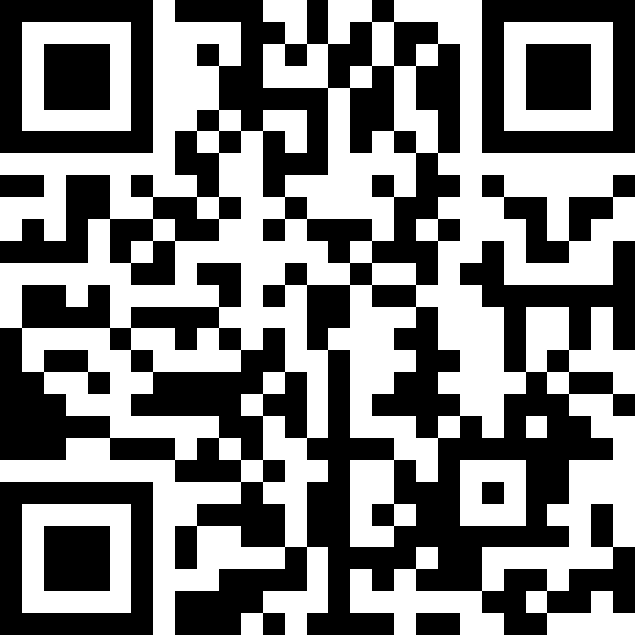 Приложение № 6
 к Постановлению Пленума ЦК Профсоюза
от 02.12.2022 № 5-2Размещение новостных материалов в периодических изданиях ЦК Профсоюза («Профсоюзная тема» и «Пульс Профсоюза»)В течение 2022 года в электронной газете «Пульс Профсоюза» (в таблице — ПП) и журнале «Профсоюзная тема» (в таблице — ПТ) было опубликовано 59 материалов, при создании которых были использованы материалы, направленные из 29 региональных и межрегиональных организаций Профсоюза.Приложение № 7
 к Постановлению Пленума ЦК Профсоюза
от 02.12.2022 № 5-2Количество публикаций на официальном telegram-канале Профсоюза новостных материалов из региональных и межрегиональных организаций Профсоюза№ п/пПланРеализацияРезультатПодготовить и провести обучение ответственных за работу с молодежью в региональных организациях Профсоюза на базе Федеральных округов РФПроведена серия обучающих семинаров для ответственных за работу с молодежью в региональных организациях Профсоюза и председателей молодежных советов на базе федеральных округов РФ на тему «SMM. Стратегия. Инструменты, продвижение, репутация. Специфика профсоюзных SMM»:16-17 марта — Уфа (Приволжский ФО)17-18 августа — Владивосток (Дальневосточный ФО)15-16 ноября — Архангельск (Северо-Западный ФО)Рост количества чатов, групп в соцсетях и количества публикаций о деятельности Профсоюза в ФО РФ, расширение молодежной аудитории и ее активностиРост подписчиков в telegram-канале ПрофсоюзаПовышение узнаваемости и цитируемости Профсоюза, а также мотивация молодежи к профсоюзной активностиПодготовить и провести обучение ответственных за информационную работу в региональных организациях Профсоюза24-26 мая 2022 г. в Саратове проведено обучение работников, ответственных за информационную работу в региональных, межрегиональных организациях Профсоюза, на тему «Усиление присутствия Профсоюза в медийном пространстве. Обмен опытом, рассмотрение успешных практик» с привлечением ведущих экспертов России и ПрофсоюзаПовышение качества контента в чатах, группах в соцсетях и расширение их аудитории;Рост числа личных страниц председателей РО и повышение активности в них;Рост подписчиков в telegram-канале Профсоюза и на страницах в соцсетях;Активизация подписчиков в сообществе Профсоюза «ВК»Разработка фирменного стиля Профсоюза (брендбук) и его внедрение31 мая 2022 года заседанием Президиума Профсоюза утвержден новый корпоративный стиль Профсоюза и руководство по его использованию (брендбук)Многие региональные, межрегиональные организации Профсоюза уже активно используют его в своей работеСоздание и внедрение единого стиля для оформления документов, информационных площадок, мероприятий и т.п. организаций Профсоюза всех уровнейРазработка новой версии официального сайта Профсоюза, с учетом современных требований кибербезопасности28 ноября 2022 года открыта новая версия официального Профсоюза, отвечающего всем современным требованиям к созданию сайтов, кибер-безопасности и учитывающего рекомендации ФНПР к сайтам членских организацийВозобновление работы сайта Профсоюза в новом дизайне (с учетом единого стиля) и на новом уровне безопасностиПродолжить работу по внедрению системы внутреннего электронного документооборота Профсоюза для взаимодействия структурных подразделений организацииНа данный момент система внутреннего электронного документооборота на основе российской разработки «Битрикс 24» внедрена в работе аппарата Профсоюза, проведено несколько обучающих мероприятий для сотрудниковСоздание единой системы внутреннего документооборота на уровне аппарата ПрофсоюзаРассмотреть на заседаниях коллегиальных органов организаций Профсоюза вопросы реализации информационной политики Профсоюза, принять соответствующие планы работ по реализации принятых решенийПостановление Пленума ЦК Профсоюза от 02.12.2022 № 5-2Интенсификация информационной работы организаций Профсоюза всех уровнейПровести мониторинг состояния информационных ресурсов в региональных и межрегиональных организациях ПрофсоюзаПроведение тщательного подробного и многокомпонентного анализа деятельности региональных и межрегиональных организаций Профсоюза по информационной работе и цифровизации (работа со СМИ, работа в соцсетях, сайты, печатная продукция и т.д.)Получение актуальной оценки состояния информационных ресурсов в организациях Профсоюза и внедрение лучших практик на общероссийском уровнеОрганизация и проведение обучения (тренингов, семинаров) по техническим и информационным инновациям в работе организации для Управлений ПрофсоюзаПроведено несколько обучающих мероприятий по работе с системой внутреннего электронного документооборота для сотрудников УправленийПовышение уровня информационной и технической грамотности сотрудников Управлений ПрофсоюзаПродолжить развитие страниц Профсоюза в социальных сетях, в том числе введение новых форм подачи материалов и их визуализации, создание постоянных рубрикПресс-службой Профсоюза создана группа в telegram, куда региональные организации присылают новости для размещения в соцсетяхВ текущем году помимо стандартных новостей и рубрики «Профсоюз помог» введен ряд новых рубрик: «Делай Сам», «Наши люди» и «Лучшие практики»Также запущен проект «Цитаты»Наращивание присутствия Профсоюза в информационном пространствеОказывать практическую и методическую помощь региональным организациям Профсоюза по подготовке и проведению мероприятий в сфере информационной работы и цифровизации (по запросу)В течение всего года ЦК Профсоюза оказывал практическую и методическую помощь региональным, межрегиональным организациям Профсоюза в сфере информационной работы и цифровизацииНаращивание присутствия региональных, межрегиональных организаций Профсоюза в информационном пространствеРазработать методические рекомендации по ведению страниц Профсоюза в социальных сетях и по работе с видеоконтентомМетодические рекомендации были разработаны на обучающем семинаре «Усиление присутствия Профсоюза в медийном пространстве. Обмен опытом, рассмотрение успешных практик» в Саратове 24-26 маяНаращивание и систематизация присутствия Профсоюза в информационном пространствеОбновление базы данных лояльных Профсоюзу федеральных СМИ, поиск медиа-площадок для PR ПрофсоюзаВ течение года ЦК Профсоюза расширял и наращивал взаимодействие с лояльными СМИ, добиваясь увеличения числа новостных материалов и упоминаний Профсоюза на различных медиа-площадкахИнтенсификация работы с внешними СМИОрганизовать и провести конкурсы по информационной работе среди региональных и первичных организаций ПрофсоюзаВ октябре — ноябре 2022 года был проведен конкурс на лучшую постановку информационной работы Профсоюза. На Конкурс было подано 72 заявки из 36 регионов страныИнтенсификация информационной работы организаций Профсоюза всех уровней, выявление лучших практик работыВ рамках реализации гранта Президента Российской Федерации организовать разработку независимого от сторонних ресурсов информационно-аналитического сервиса для оперативного сбора данных по основным направлениям работы ПрофсоюзаВ августе 2022 года Профсоюз завершил разработку специального информационно-аналитического сервиса для оперативного сбора данных по основным направлениям работы Профсоюза. Сервис размещен по адресу www.rosprofzdrav.ruЦифровизация работы по основным направлениям деятельности ПрофсоюзаПодведение итогов «Года информационной политики и цифровизации работы профсоюзов», объявленного ФНПРПостановление Пленума ЦК Профсоюза от 02.12.2022 № 5-2Обобщение опыта работы и получение примеров лучших практик информационной работыВнедрение профсоюзных молодежных грантов (по информационной работе)В 2022 году впервые прошел конкурс, победители которого получили грантовую поддержку для реализации 12 профсоюзно-ориентированных и социально-значимых проектов, предложенных молодыми профактивистами из разных регионов страны. Из них наиболее ориентированы на повышение качества и усиление информационной работы: «Я — профсоюзный таргетолог!» (Бурятия) и «Profpass» (ППО Башкирского ГМУ)Анализ реализации молодежных профсоюзных грантов, получивших финансирование ЦК Профсоюза, внедрение их как можно в большем количестве организаций Профсоюза №Организация ПрофсоюзаФедерал СМИРегион. СМИФедерал. интернет-изданияРегион. интернет-изданияФедерал. информ. агент-ваРегион. информ. агент-ваТемат. интернет-изд-ваФедерал. ТВРегион. ТВИнфор. офиц. учрежденийАгрегаторы новостейитого1Республиканская Башкортостана44112502868611460513849813662РОО Профсоюз Москвы211084326610831381513739112163Московская областная1425461121401776151473339164Дагестанская республиканская3117261121442294229343248355Тверская областная4163010008101771574576Архангельская межрегиональная814247911102700131794557Челябинская областная41323449015500151954408Саратовская областная2522556203500192364369Волгоградская областная1210118236058002217941010Свердловская областная5132411123736001916040711Пензенская областная23112620350016415840112Самарская областная221233864042031818139213Бурятская республиканская331415137042031514938114Белгородская областная916262832149024317137715Чувашская республиканская029102057001909737616Приморская краевая12531241210011416736617Ростовская областная315260112018012115334918Астраханская областная79292156036021115933019Смоленская областная3672880017012316132620Ставропольская краевая1942544018017814532521Курская областная3713222053013818532422Рязанская областная113103154016001917531923Нижегородская областная34132654424001616731124Калининградская областная3214191164801413830925Новосибирская областная21010218403000813029526Алтайская краевая148241452100716329227Кемеровская областная12489402401814328528Тюменская межрегиональная13802264026011512527429Амурская областная30514212002700015226930Тульская областная114511001300313226931Новгородская областная1061010201201712826732Мурманская областная1241460016031115426533Краснодарская краевая2306340017005112326334Псковская областная106421501400614825935Оренбургская областная561522202701217225236Омская областная481225804101014824737Брянская областная840176020001116823438Красноярская краевая417122803200512921839Тамбовская областная28490012002215220940Курганская областная551015411701414420641Ивановская областная3410142002200911219442Алтайская республиканская3156380600412518843Хабаровская краевая0121210013001113418344Забайкальская краевая16140004001011918145Пермская краевая03302412600712618146Крымская республиканская5267430500510718047Ульяновская областная02211220700812617848Костромская областная09214320000411517649Томская областная2305180600713417550Иркутская областная4510144301900105415951Коми республиканская1270100500012214752Ярославская областная0071406120088313053Кировская областная0810838080015212554Региональная Ханты-Мансийского АО — Югры0209240600116711955Якутская республиканская01121808100076211856Вологодская областная11416230150084711557Удмуртская республиканская2412181412001102510758Владимирская областная0175022000194610059Калужская областная181431011005389960Сахалинская областная25172206009479961СПб и ЛО межрегиональная11158850300419162Воронежская областная0341211000012428463Еврейская областная24672600023338364Карельская республиканская202424050023228265Магаданская областная0228002004587666Севастопольская территориальная021451403003357667Татарстанская республиканская31490127040227168Орловская областная0428409003386869Чеченская республиканская07512205002216370Липецкая областная02221104006255271Ингушская республиканская0001004001414772Хакасская республиканская0016242300474773Адыгейская республиканская015145110240101311074Камчатская краевая0104202002172875Марийская республиканская0203012000182676Калмыцкая республиканская0020001000141777Кабардино-Балкарская республиканская0203000001101678Тувинская республиканская000200400081479Карачаево-Черкесская республиканская011000100171180Мордовская республиканская010000900001081Северо-Осетинская республиканская000200100216Итого19960Организация Профсоюза, 
адрес сайтаСоответствие брендбукуCMSАдаптация для мобильных устройствАктуальность новостной ленты (последние 7 новостей)Тематика новостного контентаРазделы по направлениям деятельностиСсылка 
на сайт ПрофсоюзаЛидеры организацииКонтактыКак вступить в ПрофсоюзСвязь с соцсетямиRSS1Амурская областнаяamurprz.ruчаст.Joomlaнетмай — октябрьпоздравления, мероприятияестьнетредко, найти сложноперсонал., но найти сложнонетестьесть2Архангельская межрегиональнаяarhmedprof.comнет1C-Bitrixнетоктябрьпрофсоюз помогает, общепрофсоюзные, региональныенетнетнет информациине персонал.нетестьесть3Республиканская Башкортостанаrobprzrf.ruда1C-Bitrixдаоктябрьпрофсоюз помогает, общепрофсоюзные, региональные, практикичастичновнизурегулярно в новостной лентеперсонал.нетестьнет4Белгородская областнаяbelprofzdrav.ruчаст.Joomlaдасентябрь — октябрьмероприятия, региональныечастичновнизунет информацииперсонал.
нет на гл.нетнетнет5Волгоградская областнаяvolgoprof.ru/medчаст.DataLife Engineдамай — сентябрьмероприятия, общепрофсоюзные, поздравления, спортестьнетприветствиеперсонал.естьестьесть6Вологодская областнаяprofmed-vologda.ruнетDrupalдаоктябрьмероприятия, общепрофсоюзные, профчленствонетестьприветствиеперсонал.
нет на гл.частичноестьесть7Воронежская областнаяvrnprofzdrav.ruнетDrupalдаиюнь — октябрьобщепрофсоюзные, фнпрчастичносложно найтинет информацииперсонал.
нет на гл.нетнетесть8Дагестанская республиканскаяprofzdrav05.ruдаWordPressдаоктябрьпрофсоюз помогает, общепрофсоюзные, региональныечастичноестьрегулярно в новостной лентеперсонал.частичноестьнет9Ивановская областнаяprofzdr.ruнетWordPressнетсентябрь — октябрьобщепрофсоюзные, региональные, мероприятиячастичноесть"блог председателя", но ведется редкоперсонал.естьнетнет10Иркутская областнаяirkprofzdrav.ruнетDrupalда2019 — 2022мероприятия, объявлениячастичновнизуинформация не на гл.не персонал.естьнетнет11Калужская областнаяokmedik40.ruнет1C-Bitrixнетиюнь — сентябрьотраслевые, общепрофсоюзныеобщая информациявнизунет информациине персонал.нетнетнет12Красноярская краеваяkrasmedprof.ruнетне определенадаоктябрьотраслевые, общепрофсоюзные, региональные, мероприятияестьвнизутолько в контактахперсонал.естьестьнет13Курская областнаяkursk-przrf.ruнетне определенанетоктябрьобщепрофсоюзные, региональные, мероприятияобщая информация частичноне на гл.регулярно в новостной лентеперсонал.нетестьнет14Липецкая областнаяlooprz.ruнетне определенанетвесна — июльобщепрофсоюзные, объявленияобщая информациянеттолько в контактахперсонал. и в подвале сайтанетчастичнонет15РОО Профсоюз Москвыmedprofsouz.ruнетне определенанетсентябрь — октябрьпрофсоюз помогает, региональные, мероприятияестьнеттолько в контактахперсонал.
нет на гл.естьестьнет16Московская областнаяmooprz.ruдаавторская разработкадаоктябрьпрофсоюз помогает, региональные, мероприятияестьнетобщая информацияперсонал.нетестьнет17Новосибирская областнаяsibmedprof.ruнетWordPressнетсентябрь — октябрьпрофсоюз помогает, отраслевые, общепрофсоюзные, региональныечастичнонеттолько в контактахперсонал.
нет на гл.нетнетнет18Омская областнаяomprof.ruнетMODxдаоктябрьобщепрофсоюзные, мероприятия, объявленияобщая информация частичновнизутолько в контактахперсонал.нетнетнет19Орловская областнаяoooprzdrav.ucoz.ruнетuCozнетсентябрь — октябрьобщепрофсоюзные, региональные, поздравлениячастичноестьтолько в контактахперсонал.
нет на гл.нетчастичнонет20Пензенская областнаяprofzdrav.ruдаJoomlaнетоктябрьотраслевые, общепрофсоюзные, региональные, мероприятиячастичновнизурегулярно в новостной лентеперсонал.
нет на гл.естьнетесть21Пермская краеваяpermprofmed.ruдаTildaдаоктябрьотраслевые, общепрофсоюзные, региональные, мероприятиянетнетобщая информацияперсонал.
нет на гл.естьестьнет22Приморская краеваяpkoprz.ruнетне определенанетоктябрьотраслевые, общепрофсоюзные, региональные, мероприятиячастичноестьприветствиеперсонал.естьчастичнонет23Рязанская областнаяokprzn.ruнетJoomlaдаоктябрьобщепрофсоюзные, отраслевые, региональные, мероприятиячастичновнизутолько в контактахперсонал.
нет на гл.нетчастичнонет24Самарская областнаяsamprofmed.ruчаст.CMS.S3даоктябрьпрофсоюз помогает, общепрофсоюзные, региональные, мероприятияестьвнизурегулярно в новостной лентеперсонал.нетестьнет25СПб и ЛО межрегиональнаяprzspb.ruчаст.WordPressнетиюнь — октябрьобщепрофсоюзные, региональные, мероприятияобщая информациятекстовая ссылка в менюприветствие, подробная информация по ссылкеперсонал.
нет на гл.нетнетнет26Саратовская областнаяsarprofzdrav.ruнетJoomlaдаоктябрьобщепрофсоюзные, региональные, мероприятия, разъяснения, профсоюз помогаетчастичнонетрегулярно в новостной лентеперсонал.
нет на гл.естьестьесть27Свердловская областнаяsverdlprz.ruнетUralCMSнетсентябрь — октябрьобщепрофсоюзные, региональные, мероприятиянеттекстовая ссылка в меню, в подвалерегулярно в новостной лентене персонал.естьестьнет28Смоленская областнаяprofsmol.ruнетWordPressдаиюль — октябрьрегиональные, мероприятия, общепрофсоюзные (отдельно)нетнетрегулярно в новостной лентеперсонал.
нет на гл.нетестьесть29Ставропольская краеваяstavprofmed.ruдане определенадаоктябрьпрофсоюз помогает, общепрофсоюзные, региональныечастичноне на гл.регулярно в новостной лентеперсонал.
нет на гл.нетестьнет30Тамбовская областнаяtooprz.ruчаст.Drupalнетоктябрьрегиональные, отраслевые, общепрофсоюзныечастичновнизуприветствиене персонал.естьестьесть31Татарстанская республиканскаяtoprz.ruнетJoomlaдаоктябрьобщепрофсоюзные, региональные, отраслевыенетвнизуприветствиене персонал.нетестьнет32Томская областнаяprofmed.tom.ruнет1C-Bitrixдаиюнь — октябрьотраслевые, региональныенетнетобщая информацияне персонал.естьестьнет33Ульяновская областнаяulprofzdrav.ruнетJoomlaнет2021 — июньпоздравлениянетнеттолько в контактахперсонал.
нет на гл.нетнетнет34Региональная Ханты-Мансийского АО — Югрыoprz.ruнетDataLife Engineнетоктябрьрегиональные, мероприятиянетнеттолько в контактахне персонал.нетестьесть35Челябинская областнаяmedprof74.ruнетне определенанетоктябрьрегиональные, профсоюз помогаетнетв "полезных ссылках"нет информациине персонал.естьестьнет36Чувашская республиканскаяprzrf21.ruчаст.не определенанетоктябрьобщепрофсоюзные, региональные, отраслевыечастичновнизутолько в контактахперсонал.
нет на гл.естьестьнет37Якутская республиканскаяsakhaprofmed.ruчаст.WordPressнетоктябрьрегиональные, мероприятиячастичновнизутолько в контактахперсонал.нетнетнет38Ярославская областнаяmedikprof.ruнетWordPressдаиюль — августотраслевые, общепрофсоюзныенетестьнет информациине персонал.естьнетестьОрганизация ПрофсоюзаПТ № 1ПТ № 2ПП № 1ПП № 2ПП № 3ПП № 4ПП № 5ПП № 6ПТ № 3Итог1Адыгейская республиканская112Алтайская краевая113Астраханская областная1124Республиканская Башкортостана11245Белгородская областная116Бурятская республиканская11137Волгоградская областная118Дагестанская республиканская119Калужская областная1110Кемеровская областная121411Краснодарская краевая1112Курская областная111313РОО Профсоюз Москвы11214Московская областная1115Мурманская областная1116Нижегородская областная1111417Новосибирская областная11218Омская областная1111419Оренбургская областная1120Приморская краевая1111421Рязанская областная1122СПб и ЛО межрегиональная1123Саратовская областная11224Смоленская областная1125Ставропольская краевая11226Татарстанская республиканская11227Тверская областная1128Тюменская межрегиональная111329Удмуртская республиканская11114Итого912735668359№ Организация Профсоюза1 полугодие2 полугодиеИтого1Республиканская Башкортостана4027672Самарская областная1518333РОО Профсоюз города Москвы1814324Саратовская областная1411255Курская областная1310236Дагестанская республиканская139227Тверская областная127198Адыгейская республиканская810189Удмуртская республиканская991810Астраханская областная891711Ростовская областная981712Чувашская республиканская1151613Московская областная1051514Новосибирская областная5101515Приморская краевая961516Рязанская областная961517Татарстанская республиканская771418Алтайская краевая2111319Белгородская областная841220Кемеровская областная841221Бурятская областная471122Челябинская областная561123Оренбургская областная911024Пензенская областная731025Нижегородская областная27926Якутская республиканская63927Курганская областная35828Мурманская областная17829Смоленская областная44830Тюменская межрегиональная35831Владимирская областная16732Краснодарская краевая25733Тульская областная25734Волгоградская областная33635Ставропольская краевая51636Алтайская республиканская32537Мордовская республиканская41538Вологодская областная22439Ингушская республиканская22440Калининградская областная22441Карельская республиканская13442Новгородская областная04443Тамбовская областная31444Амурская областная21345Костромская областная12346Псковская областная03347СПб и ЛО межрегиональная12348Свердловская областная03349Архангельская межрегиональная02250Воронежская областная11251Ивановская областная11252Крымская республиканская02253Ульяновская областная02254Хабаровская краевая11255Хакасская республиканская11256Ярославская областная11257Камчатская краевая10158Омская областная10159Пермская краевая01160Севастопольская территориальная10161Региональная Ханты-Мансийского АО — Югры01162Брянская областная00063Еврейская областная00064Забайкальская краевая00065Иркутская областная00066Кабардино-Балкарская республиканская00067Калмыцкая республиканская00068Калужская областная00069Карачаево-Черкесская республиканская00070Кировская областная00071Коми республиканская00072Красноярская краевая00073Липецкая областная00074Магаданская областная00075Марийская республиканская00076Орловская областная00077Сахалинская областная00078Северо-Осетинская республиканская00079Томская областная00080Тувинская республиканская10081Чеченская республиканская000